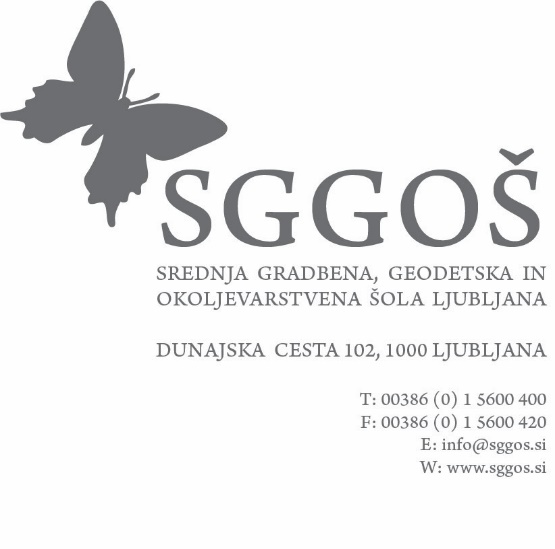 DOKUMENTACIJA ZA 4. PREDMET POKLICNE MATUREIZDELEK OZIROMA STORITEV IN ZAGOVORTEMA OZ. NASLOV_________________________________________________________________________________________________________________________________________________________________________________________________________________________________________________________________________________Kratek opis vsebine in ciljev izdelka oz. storitve (izpolni mentor)__________________________________________________________________________________________________________________________________________________________________________________________________________________________________________________________________________________________________________________________________________________________________________________________________________________________________________________________________________________________________________________________________________________________________________________________________________________________________________________________________________________________________________________________________________________________________________________________________________________________________________________________________________________________________________________________________________________________________________________________________________________________________________________________________________________________________________________________________________________________________________________________________________________________________________________________________________________________________________________________Časovni načrt predvidenih posvetovanjZAPISNIK KONZULTACIJMnenja in opombeTOČKOVNIKMentorjeve opombe za zagovor:1. _____________________________________________________________________2. _____________________________________________________________________3. _____________________________________________________________________Datum: __________________                Podpis mentorja: _______________________PROGRAMOKOLJEVARSTVENI TEHNIK (SSI)ŠOLSKO LETO2019/2020KANDIDATMENTORRAZREDDATUM PREJEMA NALOGE in DOKUMENTACIJEOCENA NALOGE (izpolni mentor)KonzultacijaDatumOpombe1. posvetovanje2. posvetovanje3. neobvezno posvetovanjePodročje ocenjevanjaMerila ocenjevanjaŠtevilo točkŠt. doseženih točk1načrtovanjePriprava postopka izvedbe naloge101načrtovanjeUporaba različnih virov informacij102izvedbaUporaba ustreznih metod dela in ustreznih pripomočkov602izvedbaSamostojnost in izvirnost602izvedbaTehnična izvedba rešitve naloge602izvedbaUporabnost naloge603dokumentacijaVodenje dokumentacije103dokumentacijaUstrezna uporaba terminologije103dokumentacijaViri104zagovorPredstavitev naloge 204zagovorSuvereni odgovori v diskusiji20SKUPAJSKUPAJ100 točk